Mullauna Bring Your Own Device Program (BYOD)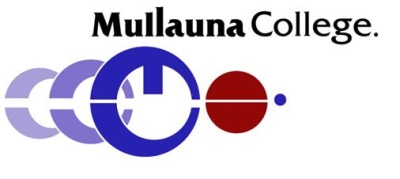 Dear parent / carerAt Mullauna College we believe we need to prepare our students for their future, by facilitating their discovery through critical thinking, higher order thinking, collaboration, creativity and communication through a rich blend of traditional and digital learning environments.Our ‘anywhere, anytime’ philosophy is outlined in the following BYOD program and is supported by excellent IT facilities to ensure that students are able to confidently navigate our digital world.Mullauna Managed BYOD program.                                                                               The school maintains a ‘preferred device’ policy and have partnered with Learning with Technologies (LWT) to provide these for our school.LWT have set up a dedicated online ordering platform specifically for Mullauna College.https://mullauna.orderportal.com.au/LWT offer devices which are commercial grade with a 3-year on-site warranty.LWT offers optional 3-year insurance for accidental damage protection. LWT have access to special educational pricing.LWT will pre image devices so that they are ready to use straight away. They have worked with us to determine what software is required. LWT provides onsite support at the school for warranty and insurance claims.LWT offers a $100 deposit option to secure a device alternatively, there is a 36-month finance option.Students will be able to access the school internet and print using this device.  Students will also be given an email address that will give them access to the Microsoft Office 365 environment.  Microsoft Office 365, a cloud based system, offers:email (Outlook online)Instant messaging and virtual conferencingIntranet (Sharepoint online)Online storage (1Tb)Office 365 is not for student records. No student address information, health, medical, behavioural or welfare information will be stored in Office 365.NOTE: All students will be required to read and agree to the school Code of Ethics and Responsible Use of IT agreement as part of the enrolment process.